执行蒙特利尔议定书  多边基金执行委员会	第八十七次会议2021年6月28日至7月2日，蒙特利尔双边合作本文件就各双边机构提出的申请做出概述。由于新冠疫情造成的限制，《蒙特利尔议定书》缔约方未能就多边基金2021年至2023年的资金补充水平达成一致。各双边机构向第87次会议提交的申请是2021年至2023年三年期的首批申请，因此申请的资金低于双边合作中符合资助条件的最高水平。本文件还参照了包括双边申请讨论在内的相关会议文件，同时还包含双边合作任务当年的建议。 概述两个双边机构提交了价值为1,064,543美元的十个项目，具体如表1所示。 表1. 向第87次会议提交的双边合作项目*个别审议（1）UNEP/OzL.Pro/ExCom/87/31（2）UNEP/OzL.Pro/ExCom/87/32（3）UNEP/OzL.Pro/ExCom/87/40a 第86次会议转交的申请，载于UNEP/OzL.Pro/ExCom/86/32号文件b 联合国计划开发署作为牵头执行机构，联合国环境规划署作为合作执行机构。c 联合国计划开发署作为牵头执行机构，联合国环境规划署和联合国工发组织作为合作执行机构。印度和伊朗伊斯兰共和国：氟氯烃淘汰管理计划的项目筹备 项目说明德国政府作为合作双边机构，已为印度和伊朗伊斯兰共和国这两个第5条国家提交了制定氟氯烃淘汰管理计划第三阶段的申请，其中联合国开发计划署作为牵头执行机构，联合国环境规划署作为合作执行机构，伊朗伊斯兰共和国的另一个合作机构是联合国工发组织，此外，还为伊朗伊斯兰共和国工业制冷和空调行业的投资活动申请了项目筹备资金，以此作为氟氯烃淘汰管理计划第三阶段的部分内容，具体如表3所示。就印度和伊朗伊斯兰共和国而言，在各机构2021年各自的工作方案中，联合国开发计划署作为牵头执行机构已为这两个国家申请440,000美元，外加机构支持费用总计30,800美元；联合国环境规划署作为合作执行机构，已为这两个国家总计申请35,000美元，外加机构支持费用总计4,550美元；联合国工发组织作为另一个合作执行机构，已为伊朗伊斯兰共和国申请65,000美元，外加机构支持费用4,550美元。 联合国开发计划署作为牵头执行机构，介绍了为印度和伊朗伊斯兰共和国氟氯烃淘汰管理计划第三阶段总体战略的制定以及为伊朗伊斯兰共和国工业制冷和空调部门投资项目的筹备所需开展的活动，以及联合国开发计划署工作方案中的相应费用。秘书处评论秘书处指出，提交的项目编制申请符合第71/42号决议的要求，印度和伊朗伊斯兰共和国氟氯烃淘汰管理计划第三阶段将于2030年1月1日之前淘汰剩余的氟氯烃消费量，但维修扫尾阶段的消费量除外。秘书处建议秘书处建议，按照表3所示的供资水平对印度和伊朗伊斯兰共和国氟氯烃淘汰管理计划第三阶段的项目筹备申请予以一揽子批准。布基纳法索、利比里亚和毛里求斯：HFC淘汰管理计划的项目筹备已向第86次会议提交项目筹备申请在第86次会议上，德国政府作为指定的双边机构，已提交为布基纳法索和毛里求斯筹备HFC淘汰管理计划的供资申请，具体如表3所列。这些供资申请已提交供个别审议，但是并未在第86次会议上对其进行审议，而是根据第86次会议就制定第5条国家HFC淘汰计划指南草案的讨论以及第86/55号决议而将其推迟至第87次会议进行审议。据此，提交至第86次会议的提案已列入本文件。 HFC淘汰管理计划的项目编制项目说明德国政府作为指定的双边机构，已向本次会议提交了为一个国家制定HFC淘汰管理计划的申请，具体如表3所示。 秘书处评论德国政府作为指定的双边机构，介绍了为这三个国家制定淘汰HFC总体战略所需开展的活动，以及HFC和HFC混合物预计进口量的相关信息；在项目筹备期间开展的活动，包括调查HFC消费量；举行利益相关者会议和磋商；为HFC许可证制度和配额制度提供支持；提高各方意识；制定HFC淘汰战略；以及提供技术支持，以最终确定淘汰计划。在第86次会议上已申请用于编制项目提案的资金金额是以扶持活动资金（载于第79/46（c）号决议）作为依据；但是，在本次会议上申请的资金则是以编制HFC淘汰计划的拟议指南草案作为依据，该项草案已提交至第86次会议，并推迟至第87次会议以做进一步讨论。 秘书处根据过去审查氟氯烃淘汰管理计划编制申请的经验，并考虑到执行委员会为此类项目提供的指导和已通过的决议，已对提交的文件进行审查。 根据此次审查，秘书处注意到布基纳法索、利比里亚和毛里求斯已分别于2018年7月26日、2020年7月13日和2019年10月1日批准了《基加利修正案》，提案中所述活动与编制氟氯烃淘汰管理计划所需开展的活动相似。部分活动也与已经为其提供资金的HFC淘汰扶持活动相似。德国政府澄清称，项目筹备申请将利用在扶持活动项下开展的活动，因为这些活动是与HFC淘汰相关的首批行动，并推动了该国批准《基加利修正案》，并强调称这将避免重复开展相关活动。秘书处通知德国政府，由于将在第87次会议上就这些申请提供资金的指导方针继续进行讨论，因此无法就该项请求提出建议。秘书处建议谨建议执行委员会，根据第9（a）项议程项目项下的讨论、项目审查期间已确定问题的概述、第13（c）项议程项目、以及为第5条国家制定HFC淘汰计划的指南草案（第86/93号决议），对表3所列国家制定HFC淘汰管理计划的供资申请进行审核。一般性建议谨建议执行委员会要求司库按以下方式冲抵第87次会议核准的双边项目费用：对德国政府2021年的双边捐款余额冲抵XX美元（包括机构支持费用）；以及对日本政府2021年的双边捐款余额冲抵XX美元（包括机构支持费用）。联  合  国联  合  国EP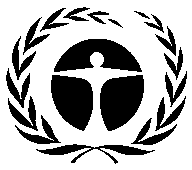 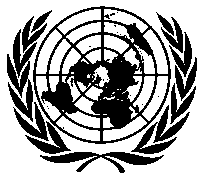 联 合 国环 境 规 划 署Distr.GENERALUNEP/OzL.Pro/ExCom/87/1422 June 2021CHINESEORIGINAL: ENGLISH机构国家项目名称申请金额 （美元）支持费用 （美元）拟定金额（美元）文件德国布基纳法索 a制定HFC淘汰计划150,00019,500169,500*本文件德国印度氟氯烃淘汰管理计划（第二阶段第三次拨款）105,88711,855117,742第86/90（c）号决定德国印度 b制定氟氯烃淘汰管理计划（第三阶段）（总体）40,0005,20045,200本文件德国伊朗伊斯兰共和国c制定氟氯烃淘汰管理计划（第三阶段）（工业制冷和工业空调）25,0003,25028,250本文件德国伊朗伊斯兰共和国c制定氟氯烃淘汰管理计划（第三阶段）（总体）15,0001,95016,950本文件德国莱索托氟氯烃淘汰管理计划（第二阶段第一次拨款）168,90021,957190,857*(1)德国利比里亚制定HFC淘汰计划130,00016,900146,900*本文件德国毛里求斯a制定HFC淘汰计划150,00019,500169,500*本文件德国巴布亚新几内亚氟氯烃淘汰管理计划（第一阶段第四次拨款）134,00015,812149,812(2)小计 918,787115,9241,034,711日本越南氟氯烃淘汰管理计划（第二阶段第三次拨款）26,4003,43229,832(3)小计 26,4003,43229,832总计945,187119,3561,064,543